Call the Meeting to Order – Kandi Meyers @ 10:04amPublic Comment – No Public CommentReportsParent, Family and Community Engagement Opportunities – Julie LovellWe had 6 applicants apply for scholarships to help cover education expenses.  Winners will be notified if they won by the end of May.  April is Child Abuse Awareness month.  Each child in our program received a blue pinwheel to display in their home.  We are currently taking applications for next year.  To apply, visit www.kidcoheadstart.org to complete a recruitment request.  For Easter and other local resources check out the Kidco Facebook page.    ERSEA Report – Christopher SpenceCurrent enrollment is 295 children.  Attendance has increased by 4% for the month of March, 88% Average daily attendance for Early Head Start and 78% for Head Start.Executive Director’s Report – Stephany Koehne0% rate in staff health insurance for next school year.  Oregon Head Start Association state meetings will be held in person next month.  Angelica and Rochelle will be going as parent representatives for our program.  Our Mountain View and Lincoln classrooms in Corvallis will be combining for the remainder of the school year to allow all children to have in person services.  Classes will be held at the Lincoln Center.Financial Report – Kerri GodinezReviewed the balance sheet and revenue and expenses for the month of February.Kids & Company Board MinutesReviewedPersonnel Action Report – Angelica Riddle1 Health Advocate, 1 Teacher Aide, and 1 Assistant Teacher hired Attendance – Stephanie NadingRepresentatives: Kandi Meyers, Barbara Vugteveen, Angelica Riddle, Maria Garcia Villalobos, Becky Anderson, Emily Ransom, Kaitlynn Vassallo, Alonso Brambilla, Melissa, Rochelle Goodall, Stephanie Nading, Sylvia Cox, Mariah Laws, Melissa JeffersStaff:  Stephany Koehne, Julie Lovell, Chrystee Houser, Christopher Spence, Kerri Godinez, Marcos Torres-Anzaldo, Gayla Lawrence, Leticia, Pam Woitt, Nicole Wilson, Claudia Roman, Stephanie KinneyAgenda Additions: NoneConsolidated Actions (Motion) Stephanie made motion. Sylvia 2nd.  Motion Passed.Agenda Approval March’s Meeting MinutesOld Business - N/ANew BusinessWinter Education Outcomes – Chrystee HouserSnapshot reports of this is information will be shared with families during their next Parent/Teacher conference.  What to share at your Parent Meeting- ALLEaster resources available on the Pollywog Facebook page https://pollywogfamily.org/wp-content/uploads/2022/03/2022.04-Bonus-Pollywog-Parent-Newsletter.pdf?fbclid=IwAR3nFjWUNrx-XYAy-EI_uR801DgdpLKcV2fHCFOHR3Vz8turcEC65ExeRQ0 Kandi shared that there is an AG Fest at the Salem State Fairgrounds for families.  They have lots of hands on activities for children including petting animals https://www.wilco.coop/events/oregon-ag-fest/ Stephanie shared that spring sports sign ups at the Boys and Girls club opens up on April 24th. Corvallis school district has updated their birthdate cut off to attend Kindergarten.  If you live in Corvallis and your child’s birthday is before September 15th, they will be eligible to start Kindergarten now and will not be eligible for another year of Head Start.Announcements – allCommunity resources/events to shareNext Meeting Date: May 9, 2022Complete Survey and In-Kind.Door Prize DrawingSylvia – Dutch Bros, Kaitlynn – Amazon, Emily - WalmartAdjournment (Motion) @11:20am 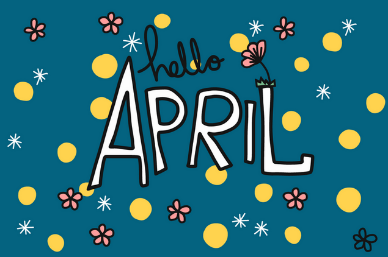 